INDICAÇÃO Nº 1687/2021Sr. Presidente:A vereadora Simone Bellini solicita que seja encaminhado a Exma. Sra. Prefeita, a seguinte indicação: Solicitar estacionamento em 45º graus no canteiro da Avenida Joaquim Alves Correia, próximo o nº 1261, bairro: Parque Florence.JUSTIFICATIVA:Frequentadores do local procuraram esta Vereadora a fim de solicitarem quanto a oferta de maior número de vagas no local, conforme foto no anexo.                                Valinhos, 23 de agosto de 2021.                                                                                                           Simone BelliniVereadora – Republicanos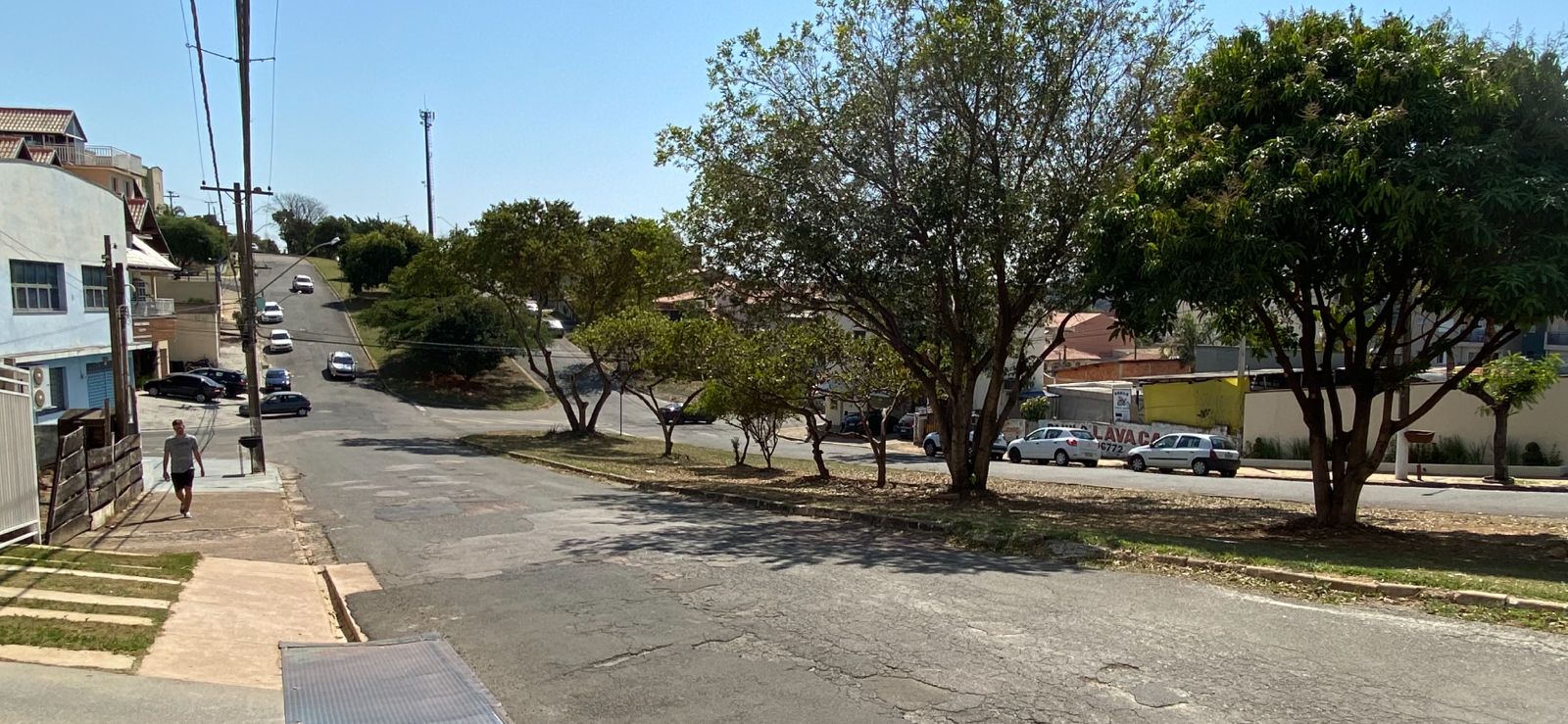 